安徽公共资源交易集团农村产权交易操作手册安徽公共资源交易集团2020年6月一、系统登录打开安徽（区域）公共资源交易电子服务系统网站（http://www.hfztb.cn/ESS/memberLogin）进入电子服务系统登录页面。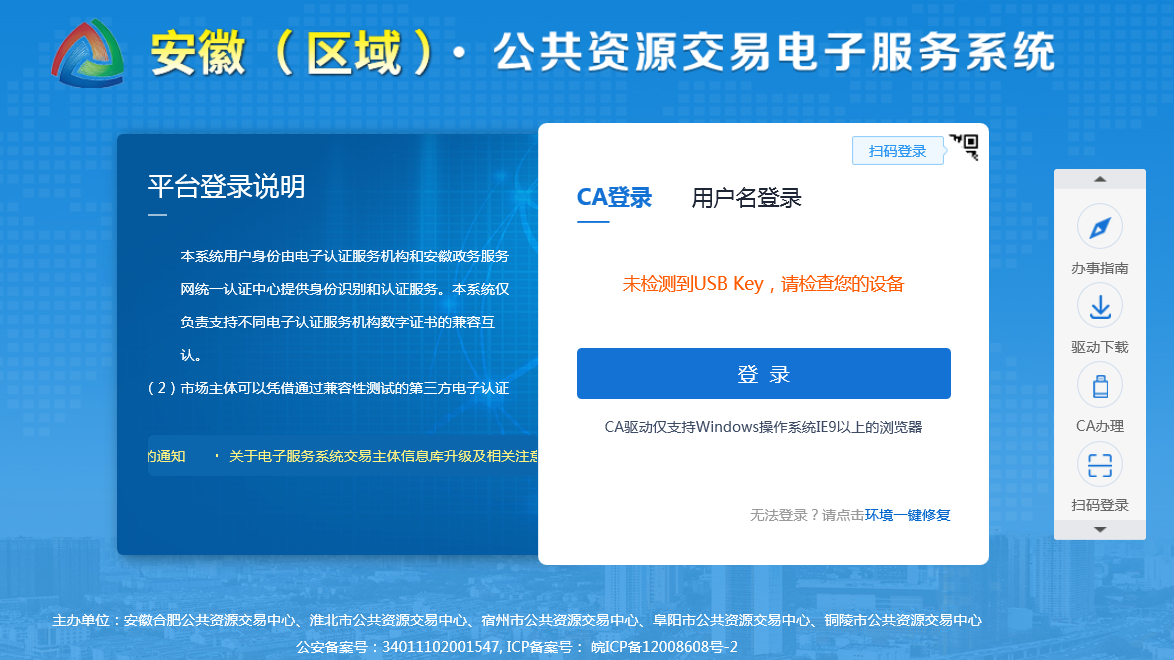 1、CA登录方式（企业）点击页面上“驱动下载”按钮下载驱动后安装，安装完成后输入CA锁密码及验证码，点击“登录”，登录系统。  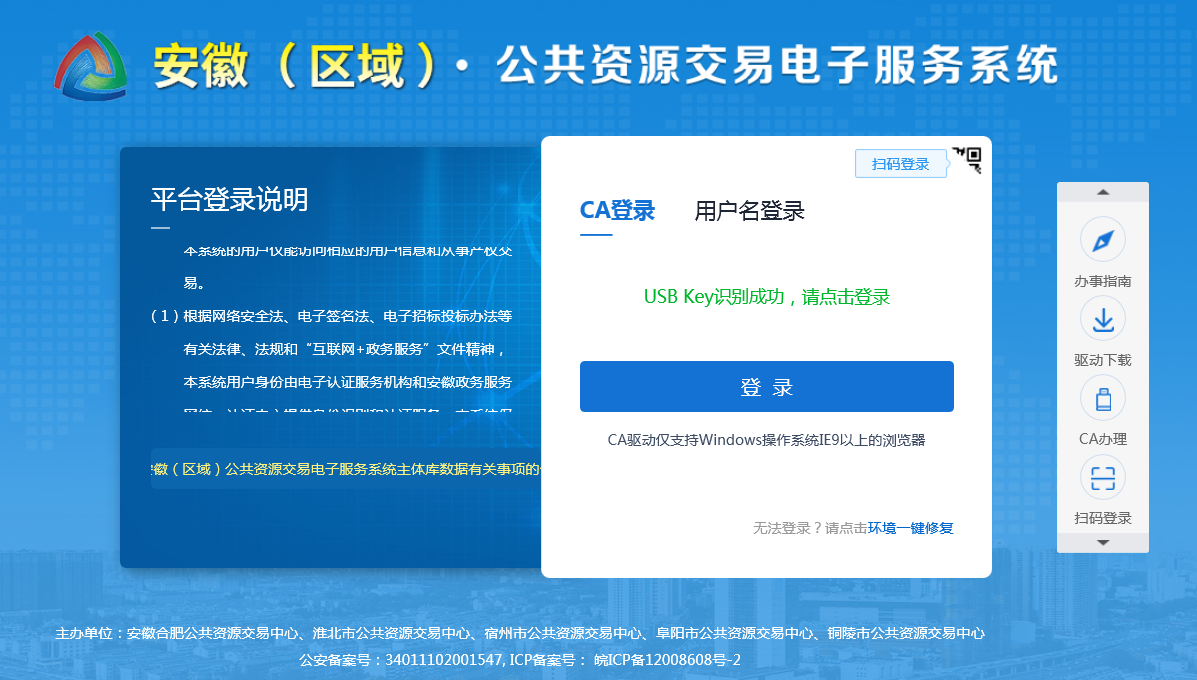 2、用户名密码登录方式（自然人）直接输入用户名、密码及验证码，点击“登录”，登录系统，未注册的用户点击“安徽政务服务网统一认证中心”进行注册登录。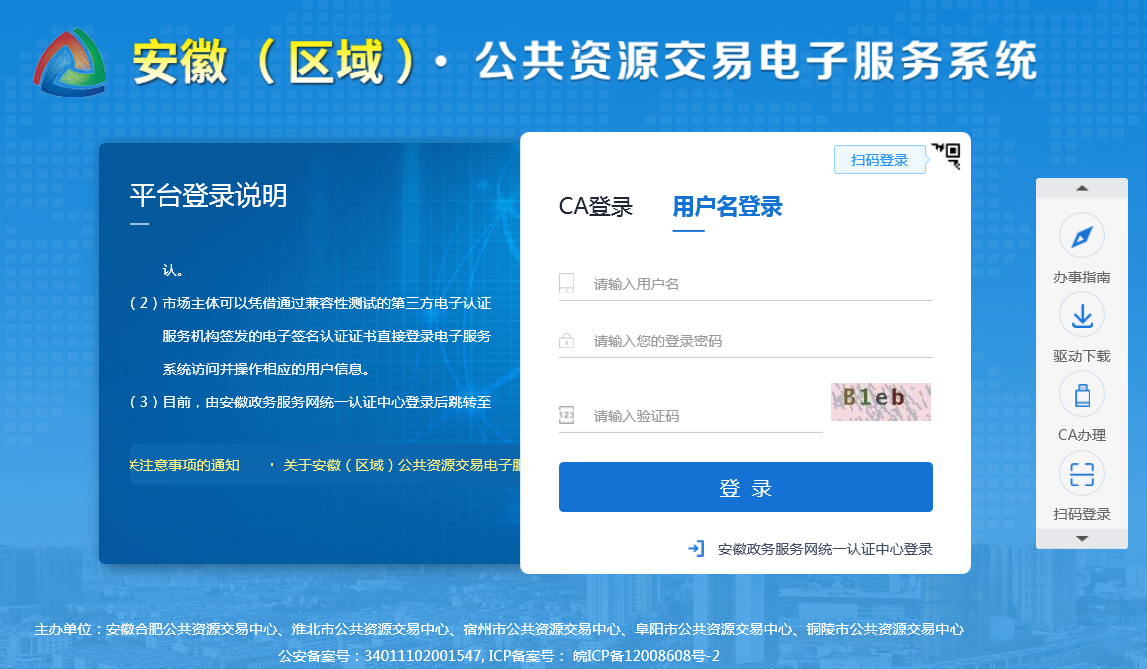 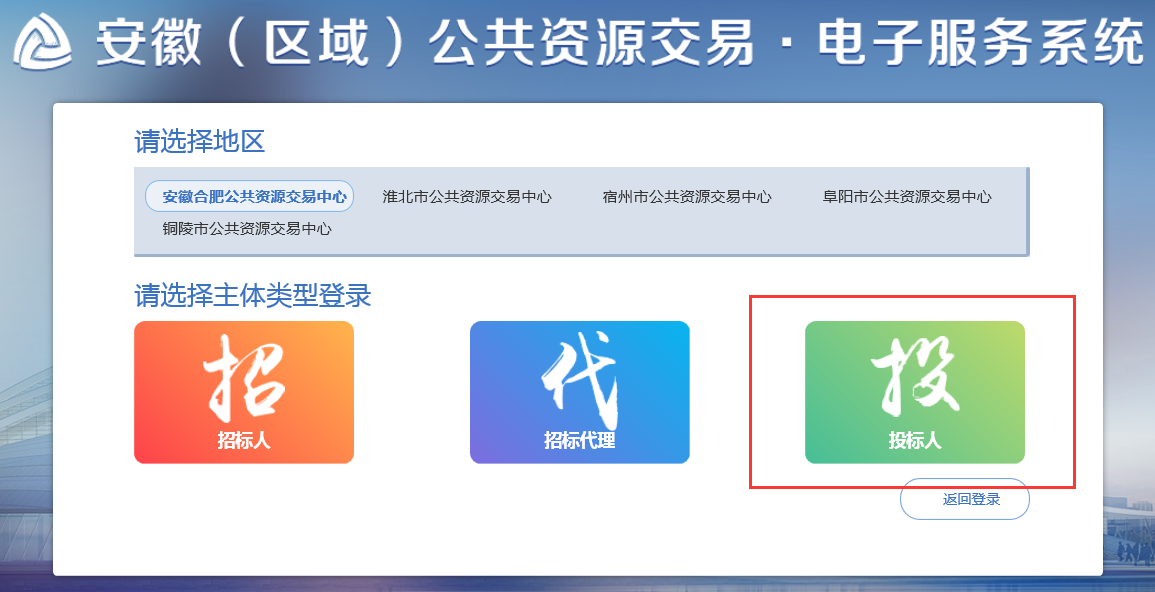 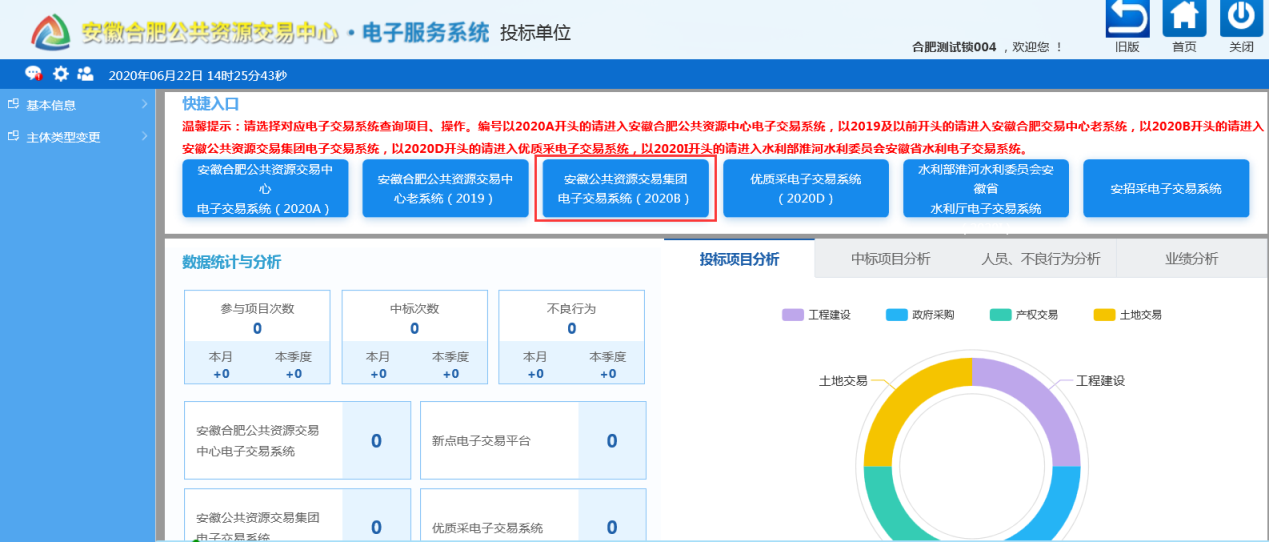 二、项目操作1、选择项目进入交易系统后，点击左上角的“农村产权交易”模块，主页上显示了所有当前公告中的项目。点击项目模块下的“我要参与”按钮进入项目工作台页面。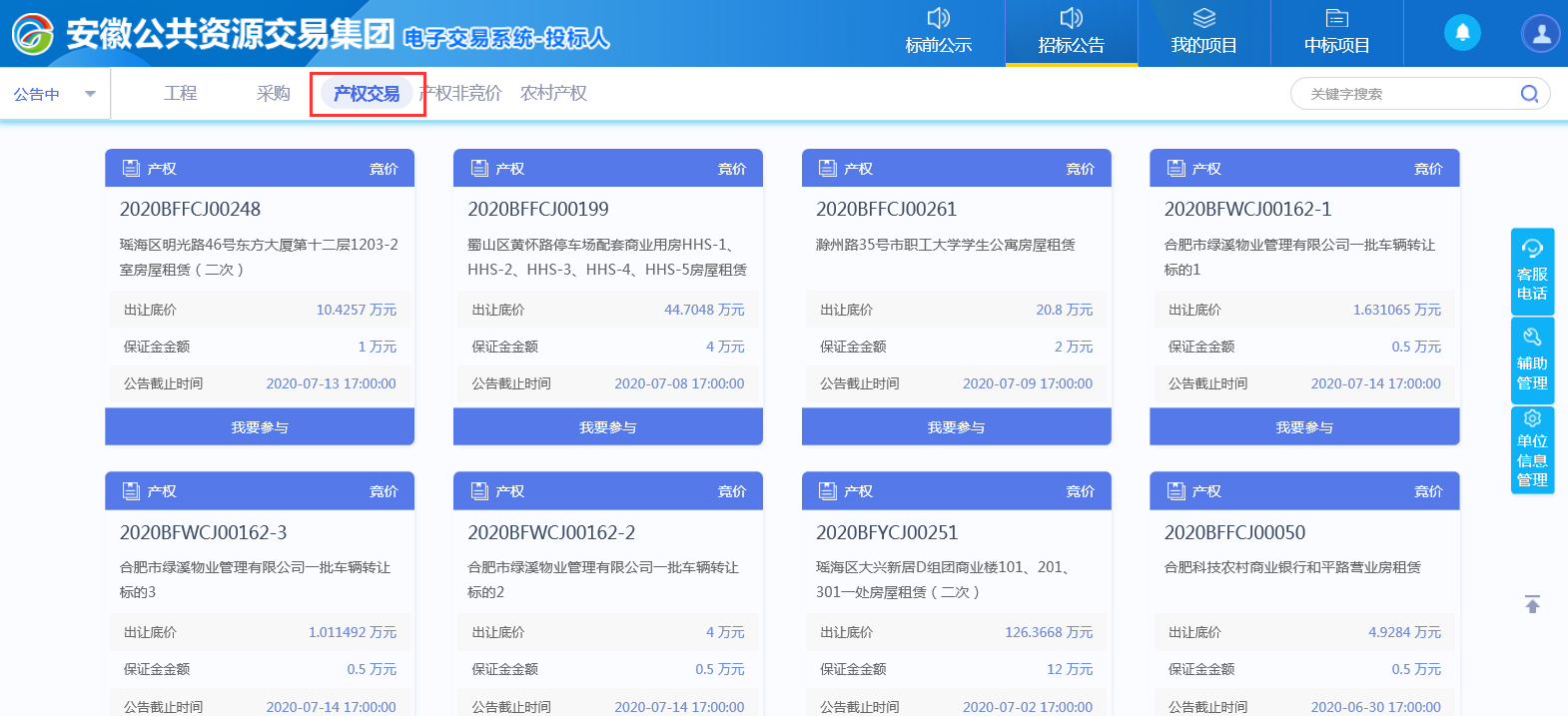  2、项目登记点击项目登记并填写相关登记信息参加项目。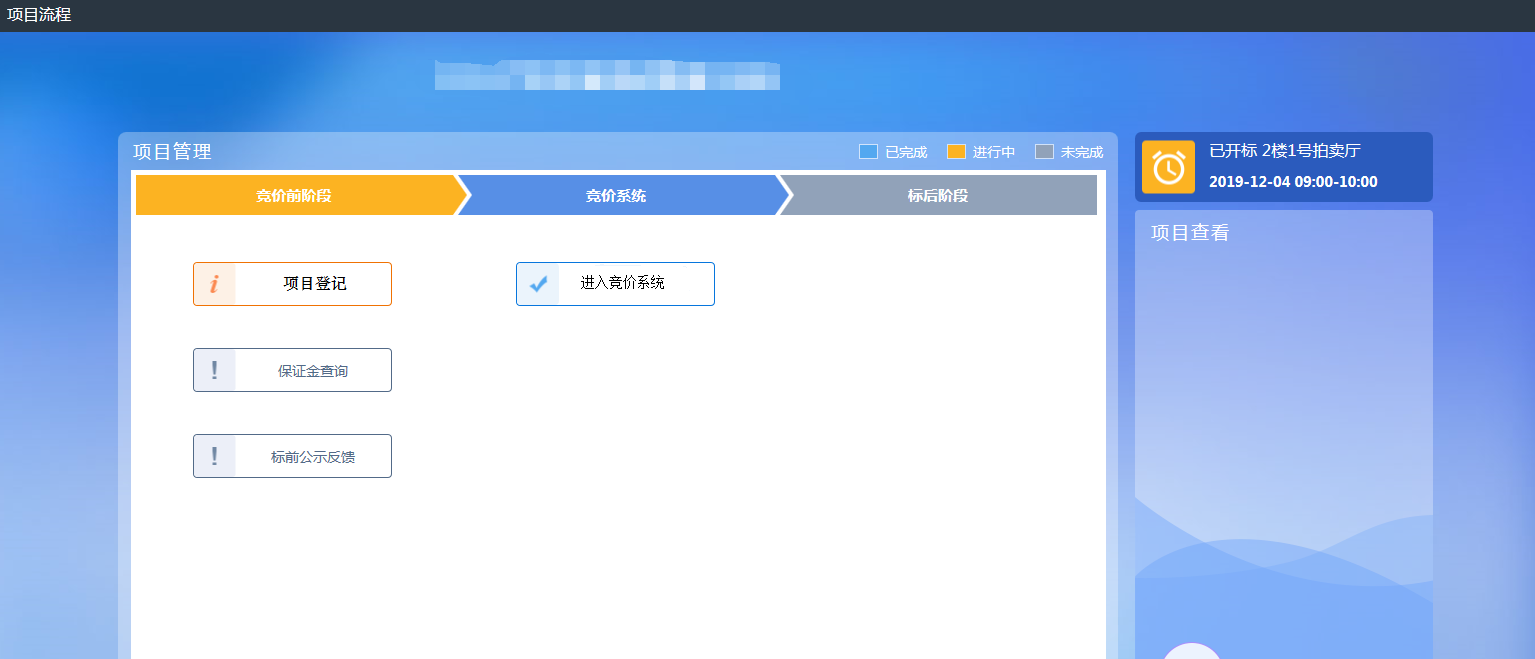 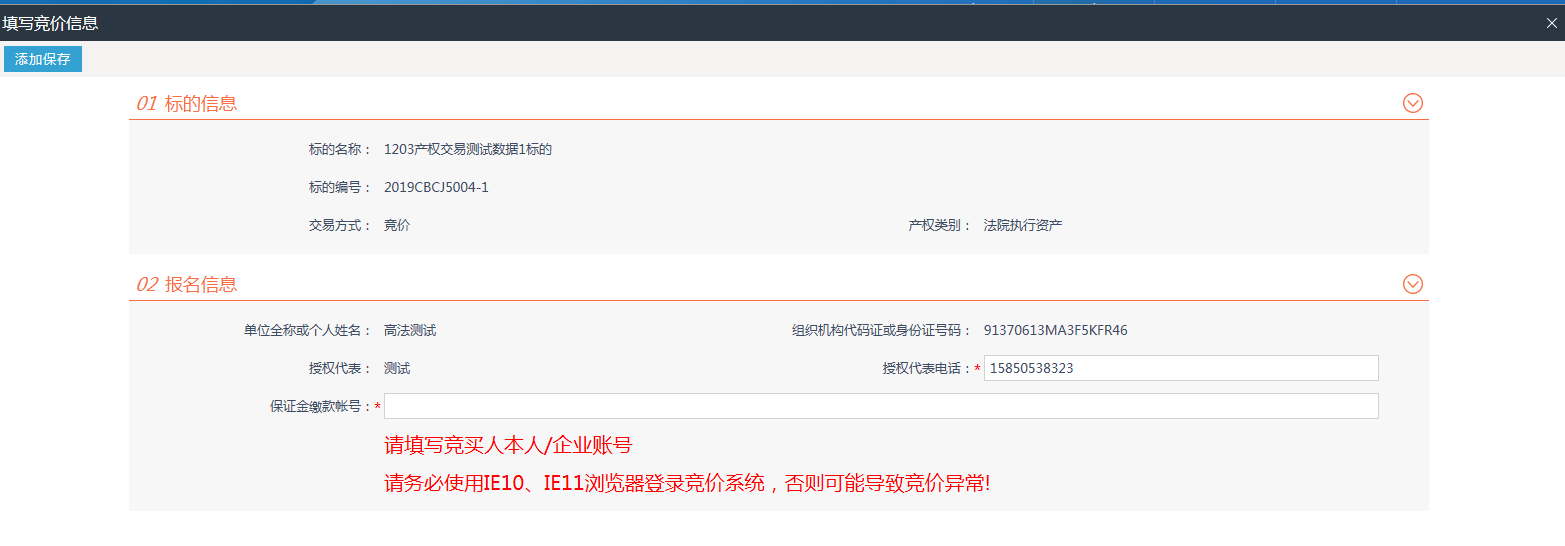 3、保证金查询点击保证金查询页面查询保证金是否到账，查询成功就可以进行下一步竞价。4、参与竞价保证金查询成功后，点击进入竞价系统参与竞价。三、进入竞价系统请使用IE10、IE11浏览器访问登录竞价系统，否则可能导致竞价异常。1、电子竞价风险告知及确认书阅读电子竞价风险告知及确认书后，选择已阅读，然后点击 ，进入竞价系统，如图：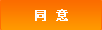 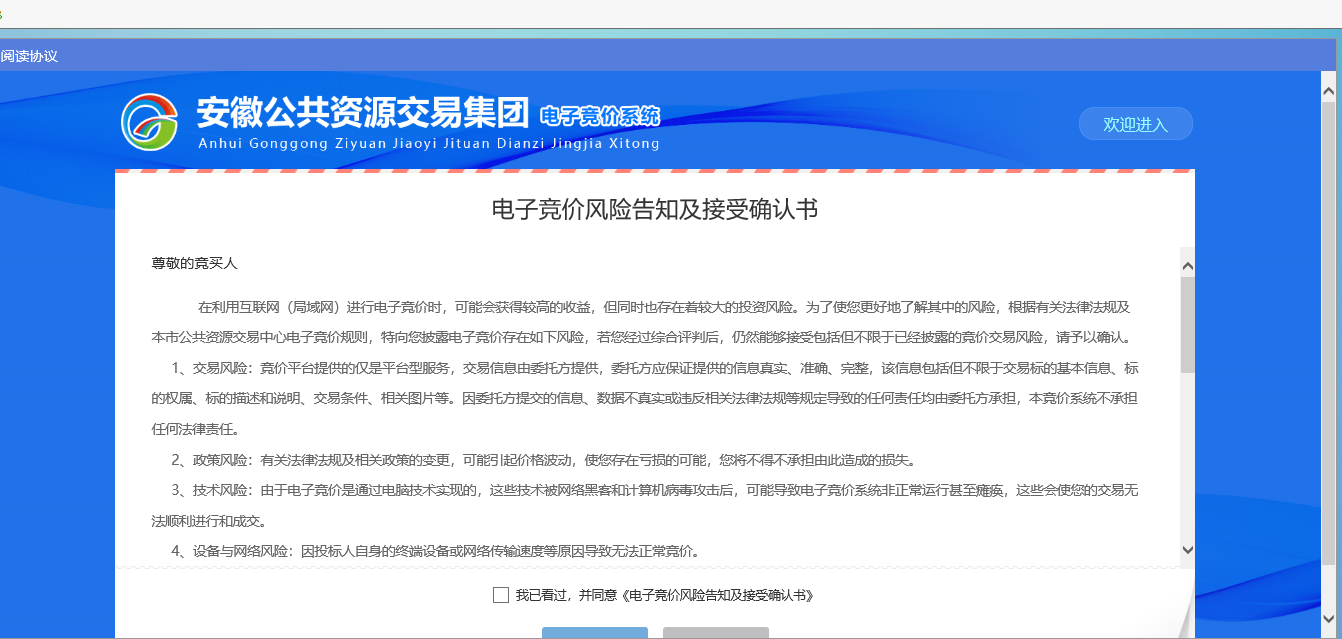 2、竞价项目信息进入竞价系统后，可以看到正在进行中的竞价项目列表，如图：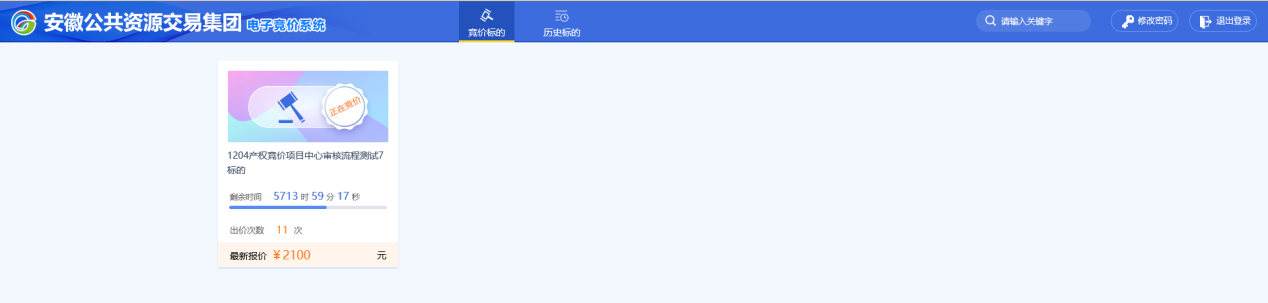 四、竞价方式1、一次性竞价竞价人填写有效的报价金额，录入成功之后可点击进行报价。在一次性竞价项目报价单开启时间倒计时结束前，竞价人若对之前的报价进行修改，需要重新输入报价金额点击 ，也可点击，对自己之前的报价进行撤回，如您在报价单开启前撤回了报价并未再次提交报价，则报价无效。如下图：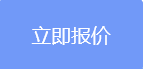 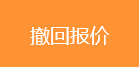 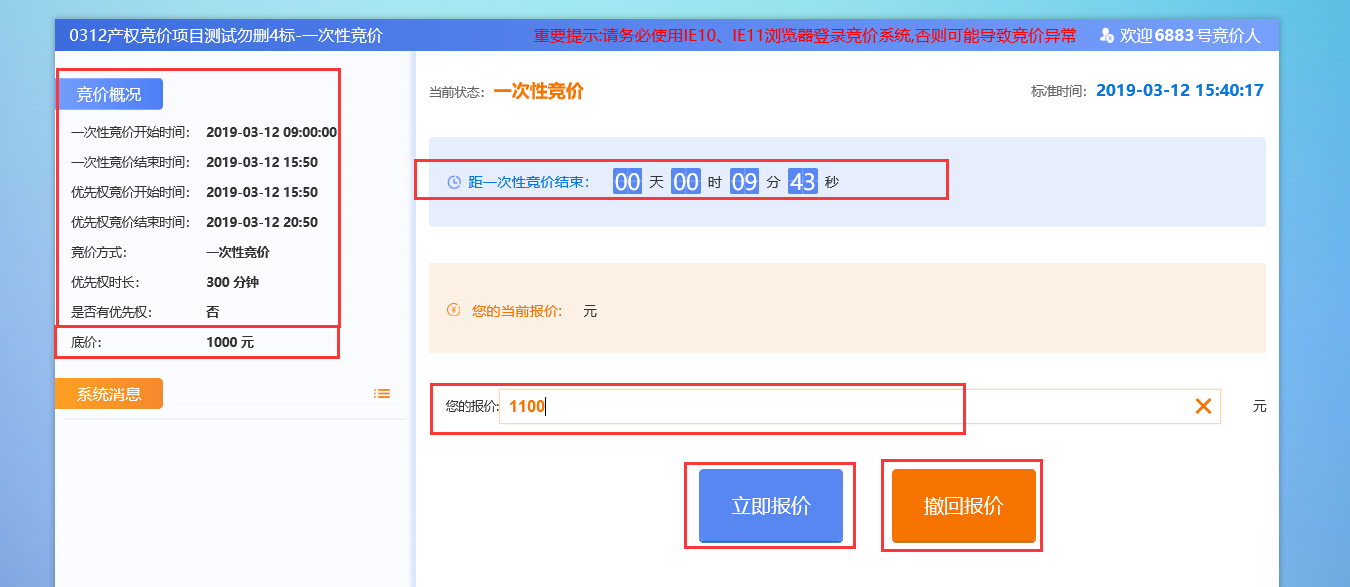 在报价单开启前，各竞价人只能在报价区下方我的报价记录中查看到自己的报价记录，其他竞价人报价记录无法查看。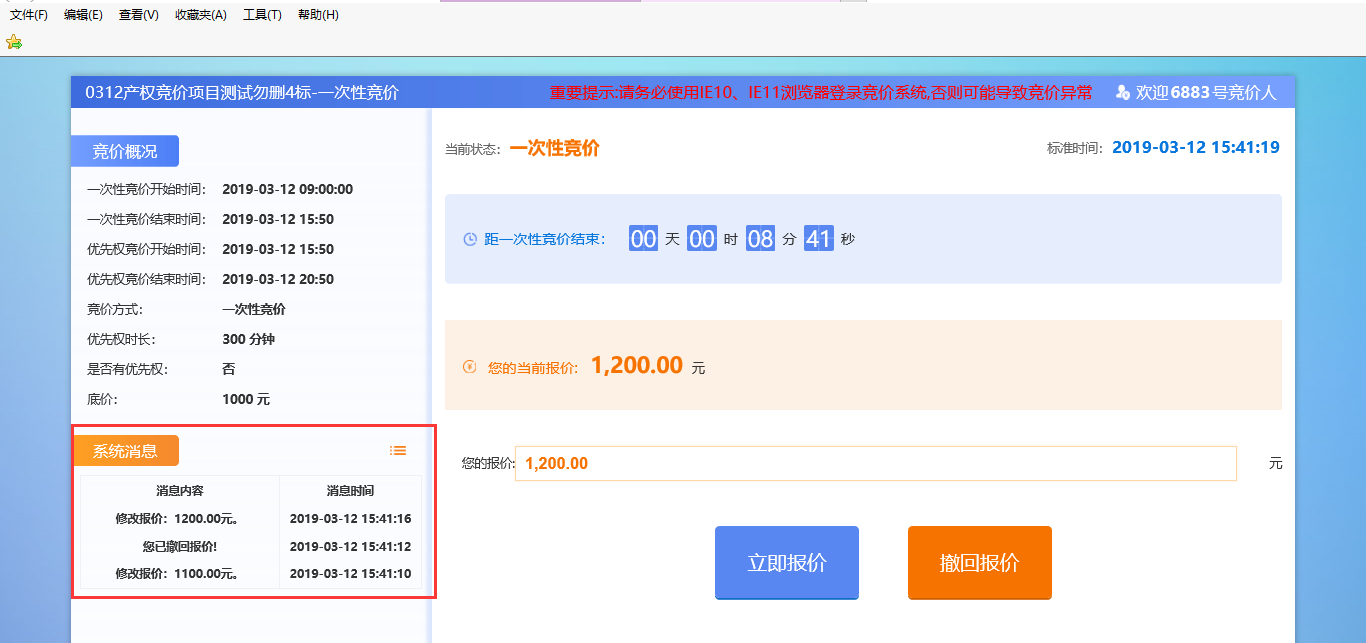 行使优先权：同等价格下，优先权人可在优先权行使期内行使优先权。优先权人须按照项目公告要求及时办理注册、登记及保证金缴纳手续，方可进入竞价系统行使优先权。优先权竞价人在报价单开启时间前只能查看，不能行使优先权。如下图：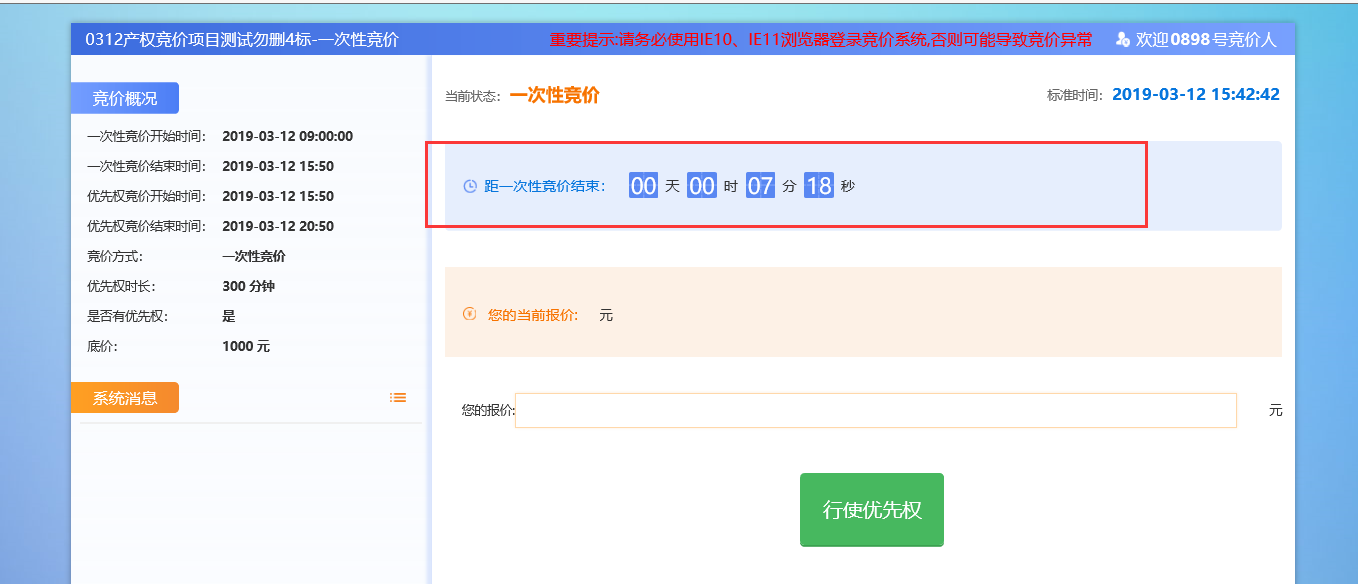 若报价单开启后进入行使优先权倒计时内，优先权竞价人可看到其他竞价人报价及排名情况，并确认是否行使优先权，如下图：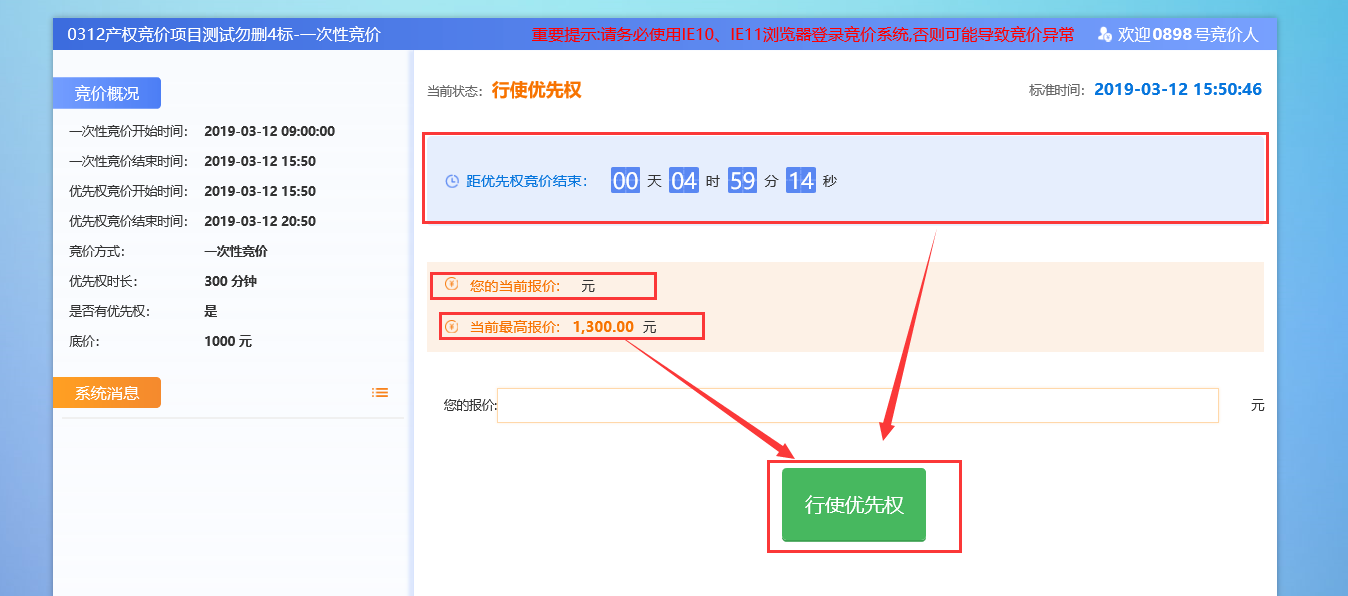 若行使优先权，在点击行使优先权按钮后，会弹出竞价结束的信息，如下图所示：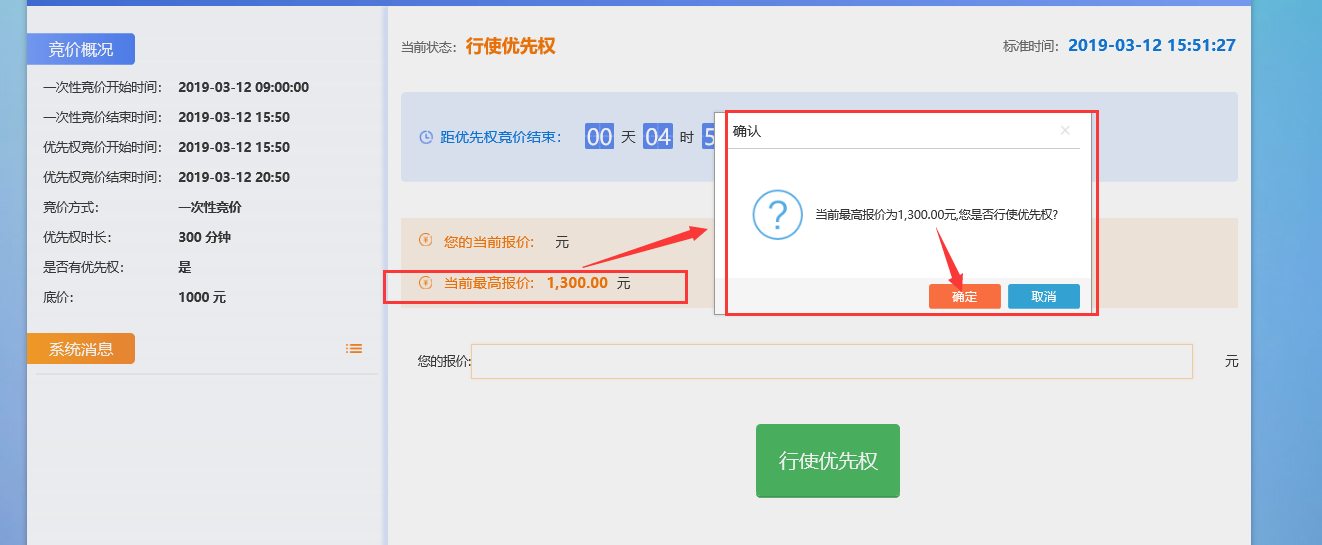 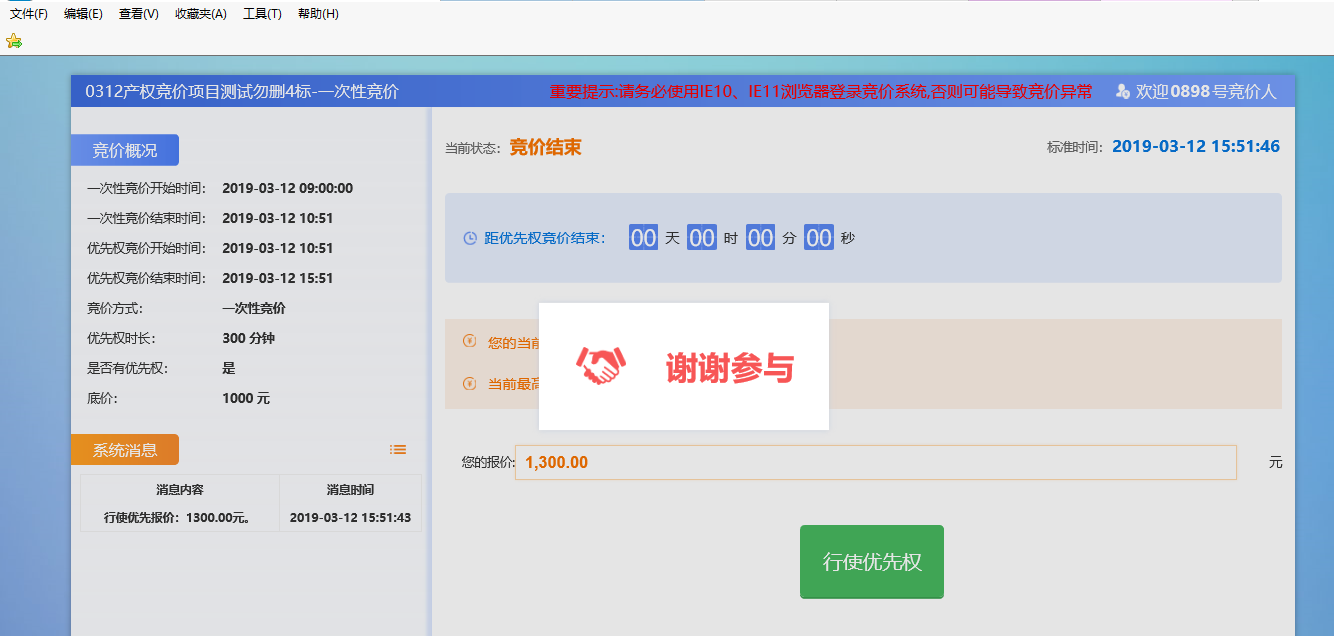 优先权人逾期或者未按规定完成上述流程视同放弃优先权。竞价结束后，竞价人可从报价区查询其他竞价人有效报价。如下图：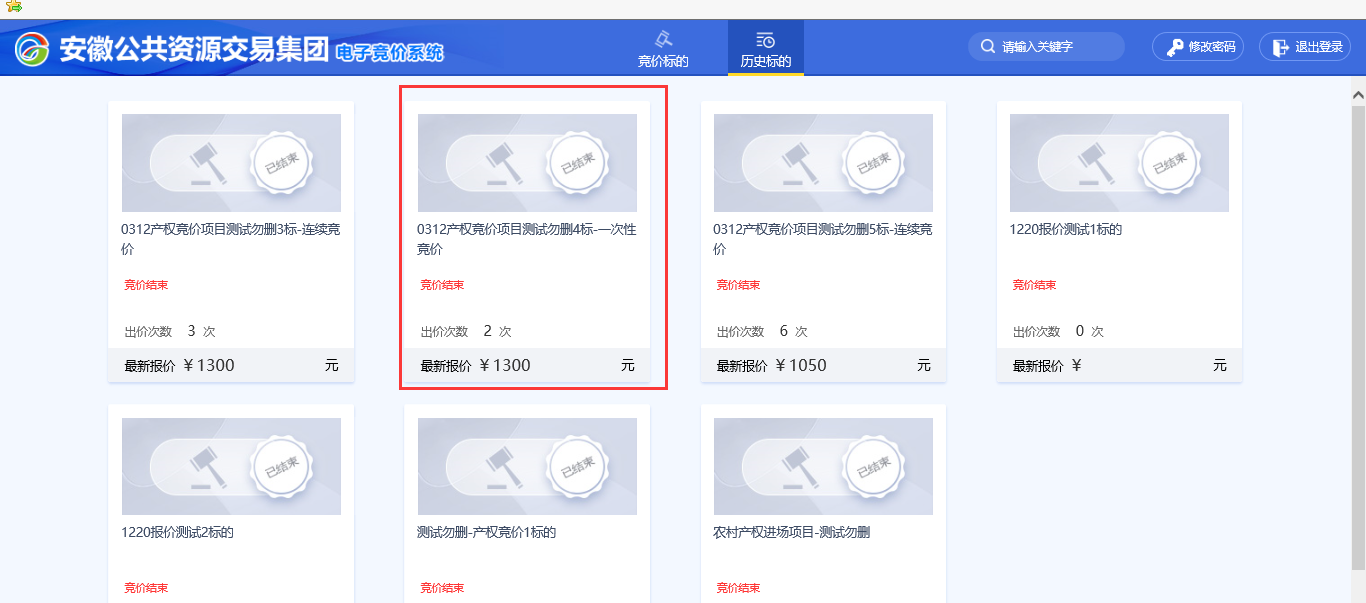 一次性报价的规则及须知等内容请见公告。2、连续竞价进入竞价界面可查看到该竞价项目的相关信息，如“标的概要”区可了解项目详情包括竞价状态、结束时间、当前最高价格等信息，如下图：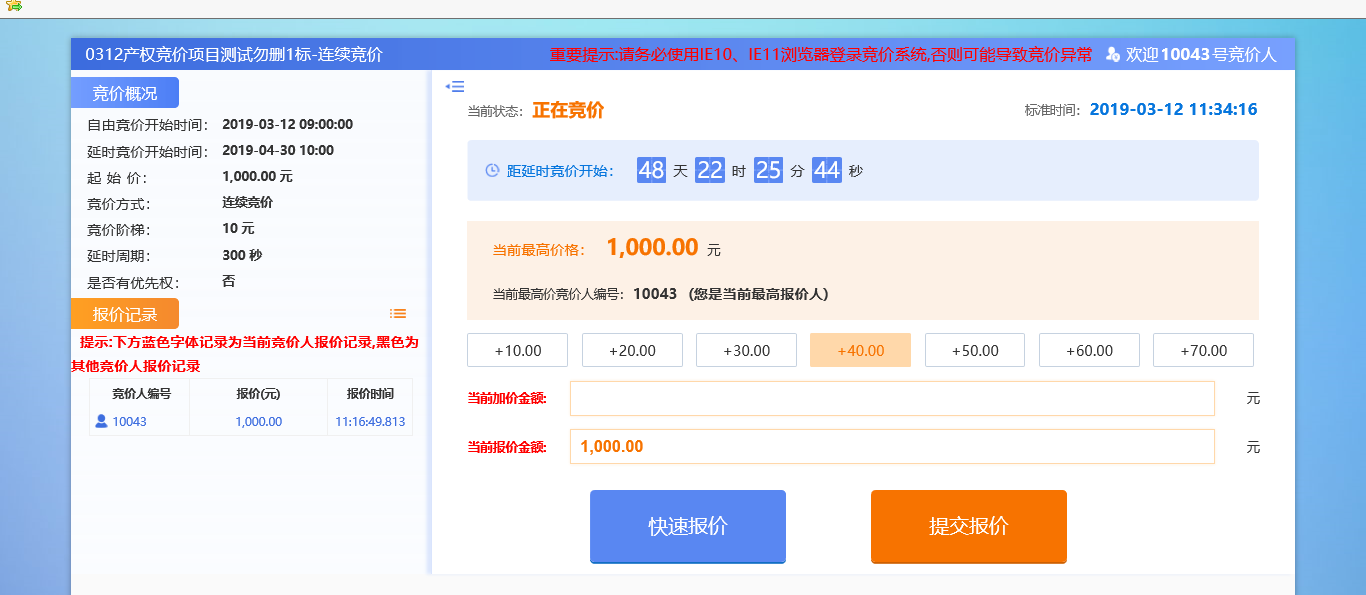 信息确认无误后竞价人即可进行报价，（1）竞价人在当前价格基础上直接点击“快速报价”，可以使竞价人直接提交高于当前最高报价一个竞价阶梯的报价，系统弹出确认窗口，确认后进行提交报价。（2）竞价人也可以在当前价格基础上选择竞价阶梯的整倍数，并点击“提交报价”，可以使竞价人提交高于当前最高报价一个或多个竞价阶梯的报价，系统弹出确认窗口，确认后进行提交报价。（注：竞价人一旦提交报价，不得撤回和修改）如下图：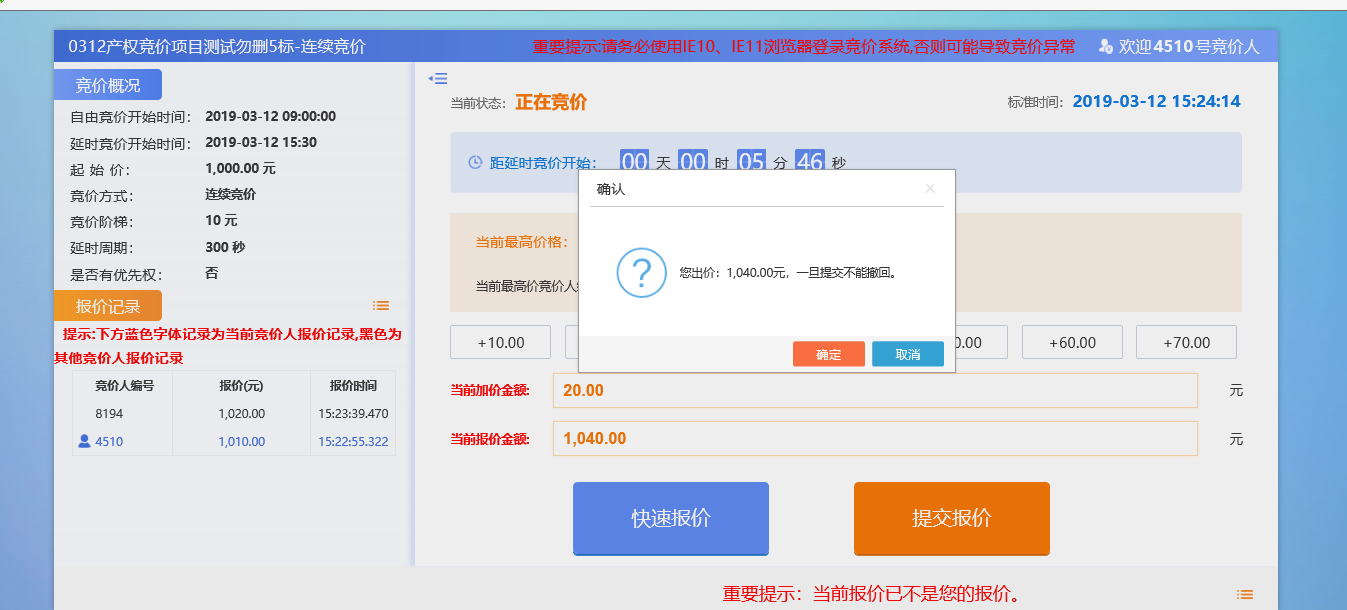 竞价人可通过查看数据区内的信息，查询所有竞价人报价记录，如下图：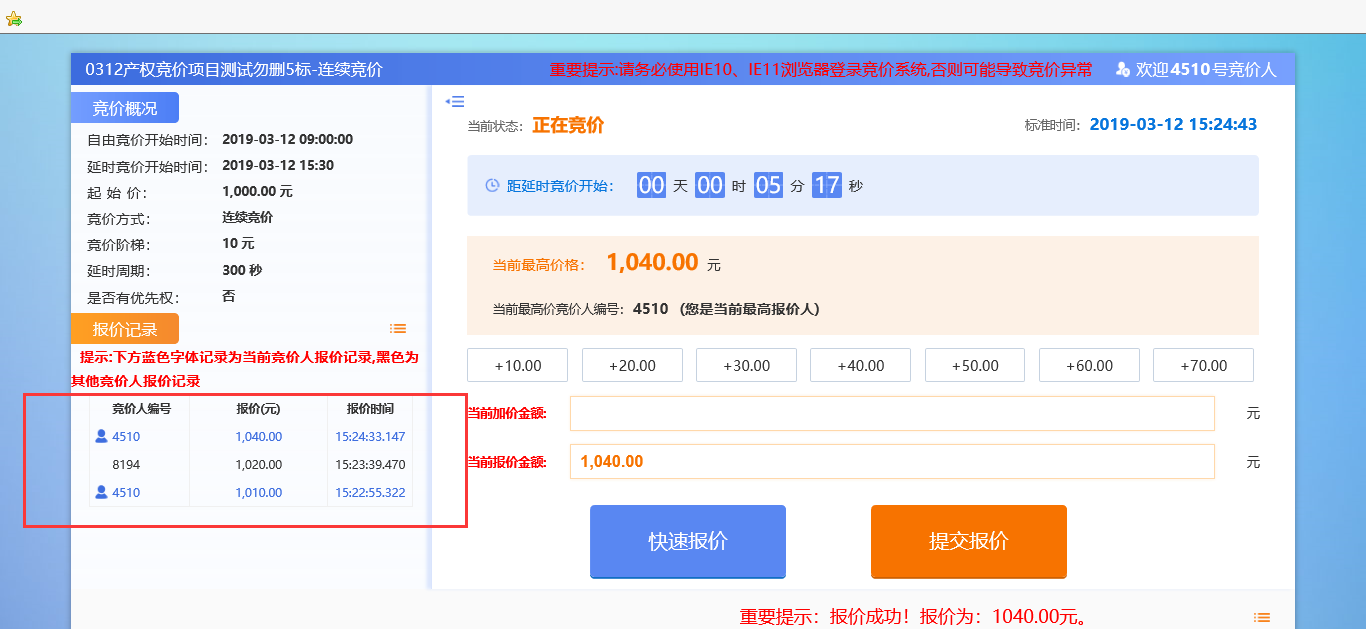 延时竞价：自由竞价结束后进入延时竞价：在延时竞价时间内，各竞价人进行延时竞价，请竞价人注意 “延时竞价结束时间倒计时”，延时竞价周期内如出现有效报价，则进入新的延时竞价周期；在一个延时竞价周期内如未出现有效报价，则报价结束。延时竞价结束时间如下图：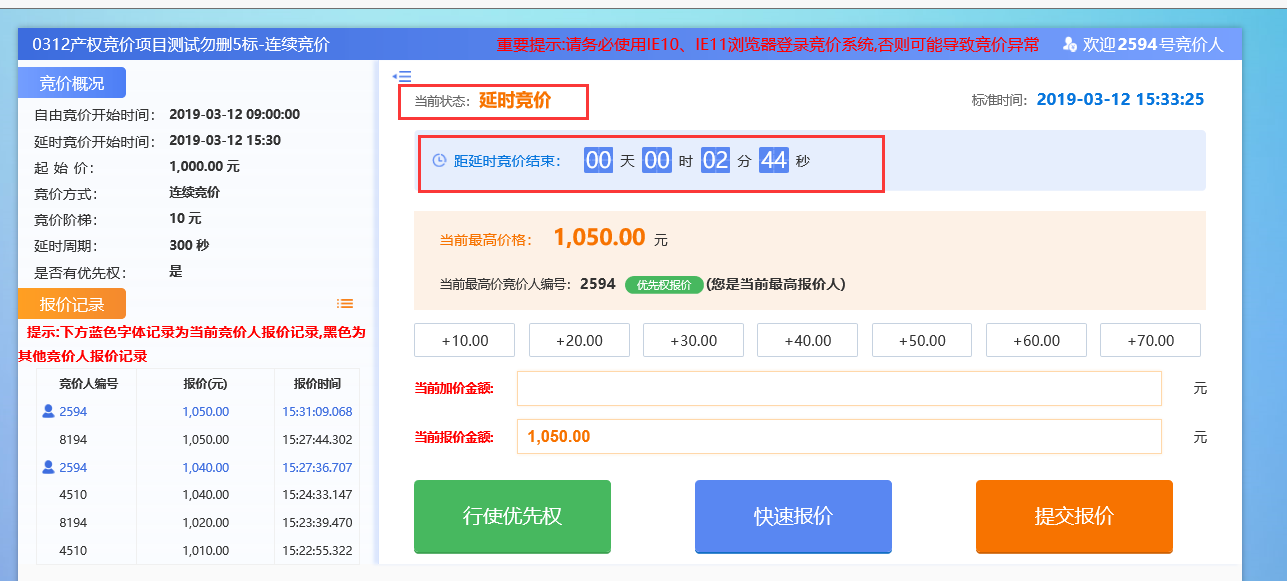 在竞价期间竞价人可查看下方区域数据区，查看所有报价记录信息，如下图：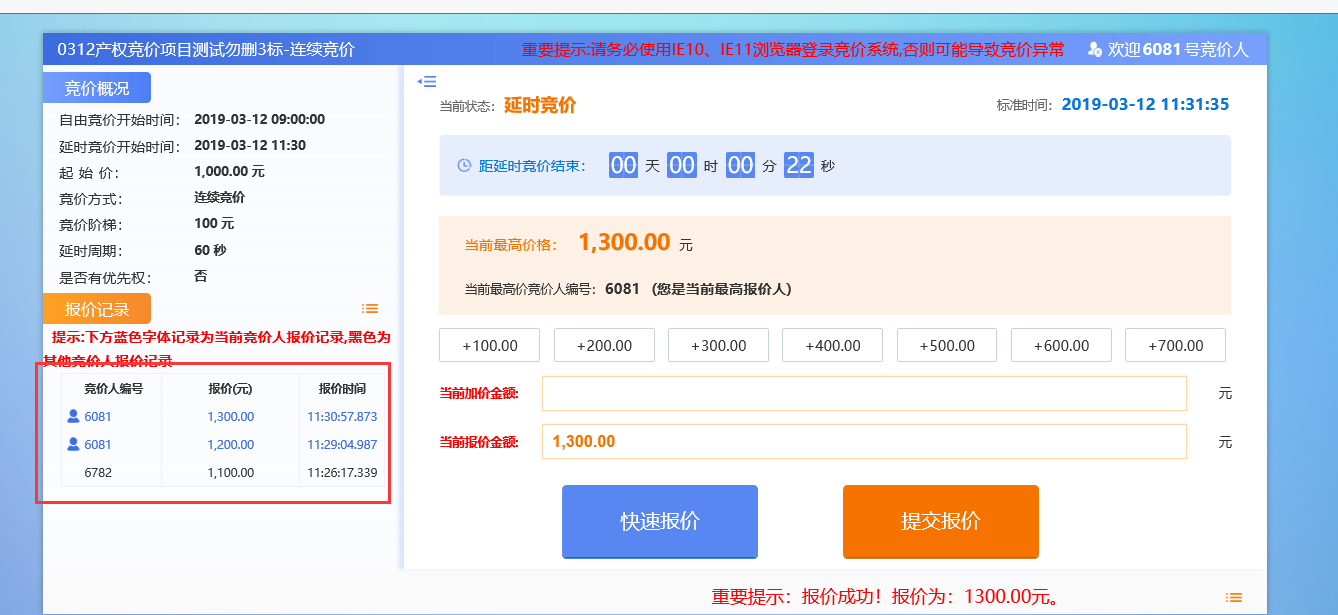 行使优先权：同等价格下，优先权人可在竞价期行使优先权。优先权人须按照项目公告要求及时办理注册、登记及保证金缴纳手续，方可进入竞价系统行使优先权。优先权竞价人可通过点击按钮，如下图：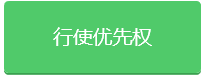 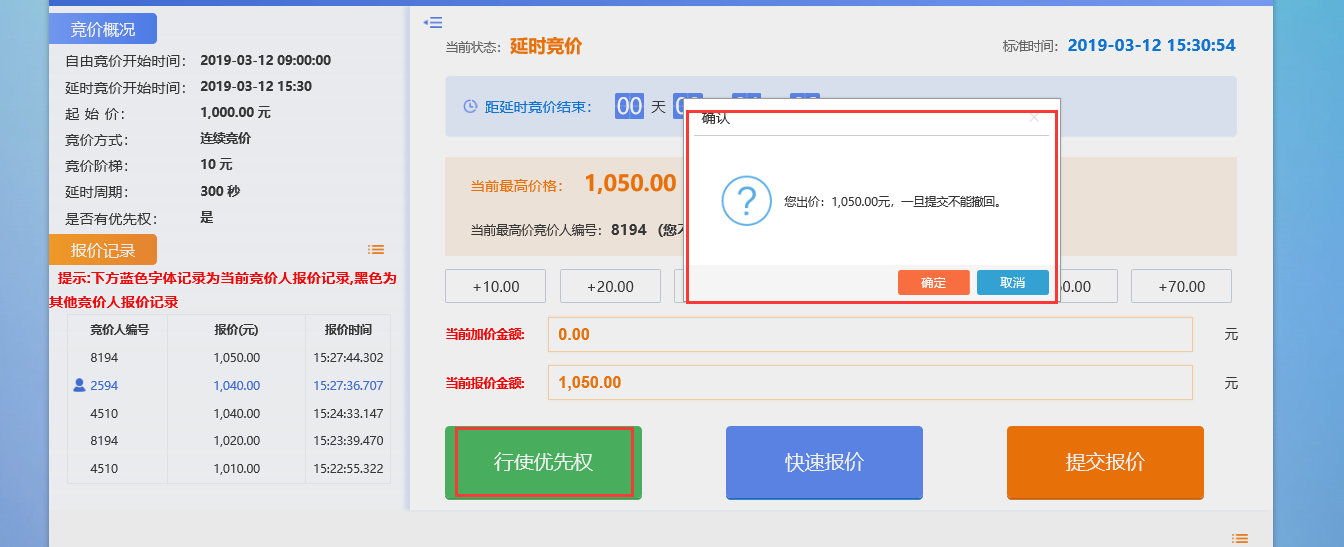 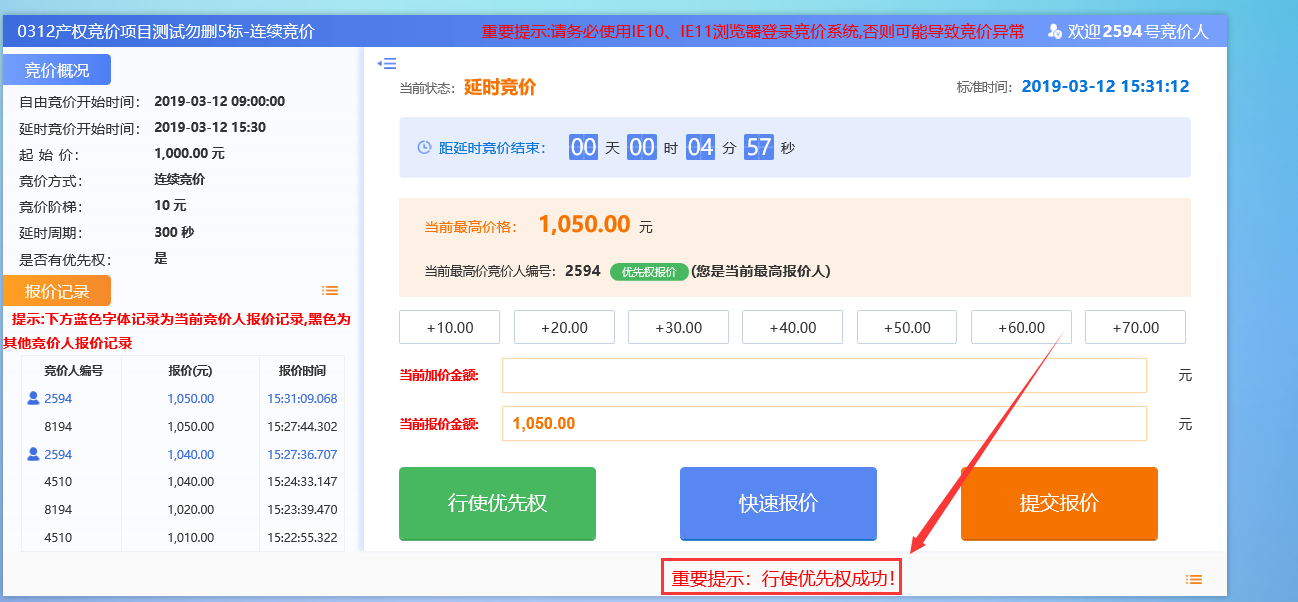 点击即以当前最高报价获得优先权。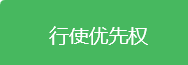 优先权人逾期或者未按规定完成上述流程视同放弃优先权。